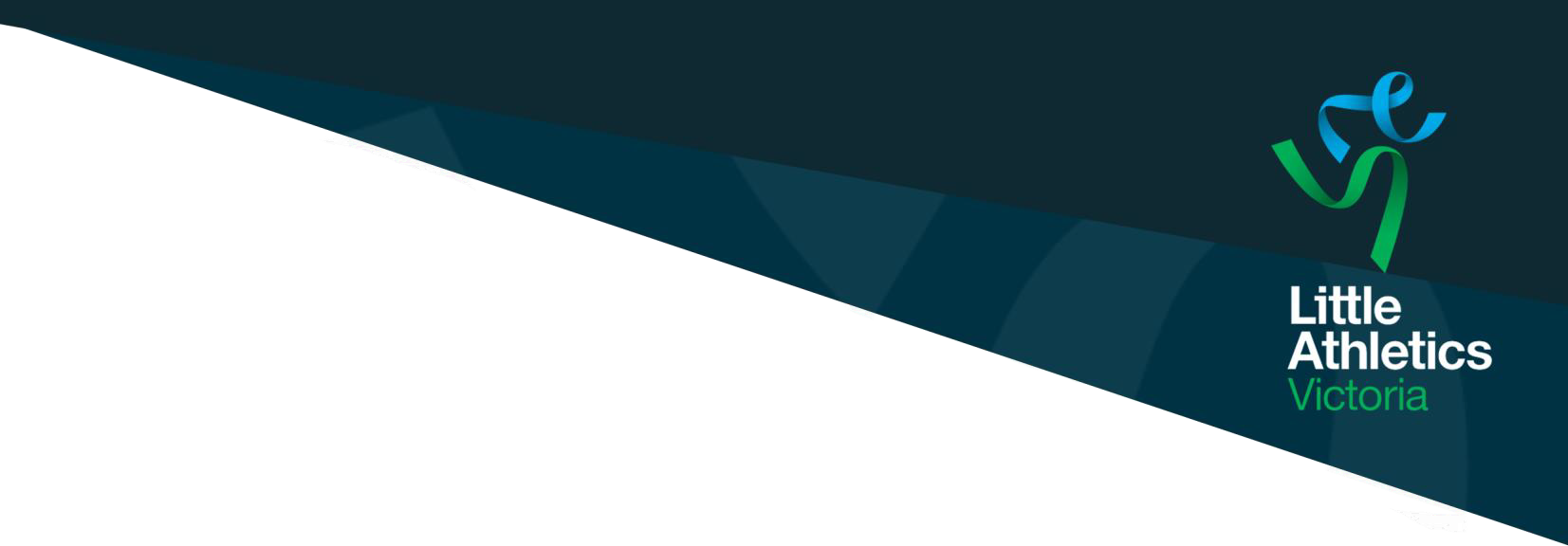 LENGTH OF SERVICE AWARDNomination FormLength of Service Award is an award for Little Athletics Victoria volunteers.The nomination is required to conform to criteria in Regulation 14 (Administrative Requirements for Service Awards of The Association), in particular Clause 1.7.Award Criteria:Nominees must have undertaken 30, 40 or 50 years cumulative voluntary service to the Little Athletics movement, with the majority of service undertaken at Club, Centre, Region and/or State level within the auspices of Little Athletics Victoria.  Service is not required to have been continuous. Awards may be presented posthumously.Milestones must have been achieved post 2015. Previous recipients of a Meritorious Service Award, Distinguished Service Award or Life Governor Award are not eligible for a Length of Service Award.This form is to be completed by the Nominating Body and forwarded to the Association Office. Outline (below) roles held, dates, locations, and other relevant information (append additional documentation if required) supportive of the nominee’s length of service.The provision of the following is mandatoryMinutes of meeting at which the person was nominated (alternative forms of evidence won’t be accepted).Evidence of length of service.Photograph of the nominee.Two nominating signatures.DECLARATIONWe, as Nominating Body, endorse this nomination and are satisfied that the nominee meets the criteria for the Length of Service Award. Completed nominations to be emailed to office@lavic.com.au.Signed:		Signed:		Centre/Region PresidentCentre/Region SecretaryName		Name		Please PrintPlease Print